         КАРАР                                                                    ПОСТАНОВЛЕНИЕ           11 июнь 2015 йыл                                 № 35                    11 июня 2015 годаОб отмене постановления главы сельского поселения от 31.07.2012 №32 «Об утверждении Административного регламента предоставления муниципальной услуги  по совершению нотариальных действий, предусмотренных законодательством в случае отсутствия всельском поселении нотариуса»	Рассмотрев протест прокуратуры Аскинского района № 4д-2015 от 08.06.2015 года,ПОСТановляю:1. Постановление  главы сельского поселения Казанчинский сельсовет от 15.04.2015 года № 20 «Об утверждении Административного регламента предоставления муниципальной услуги  по совершению нотариальных действий, предусмотренных законодательством в случае отсутствия в сельском поселении нотариуса» отменить.       2. Контроль за исполнением настоящего постановления оставляю за собой.Глава сельского поселения Казанчинский сельсовет	                                                               Р.Т.Киямов Башҡортостан РеспубликаһыАсҡын районы муниципаль районының Ҡаҙансы ауыл советыауыл биләмәһеХАКИМИяТЕ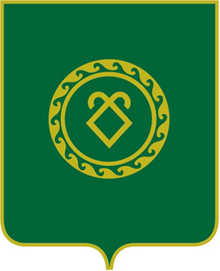 АДМИНИСТРАЦИЯсельского поселенияКазанчинский сельсоветмуниципального районаАскинский районРеспублики Башкортостан